การจัดการความรู้เพื่อการแลกเปลี่ยนเรียนรู้ด้านการจัดการเรียนการสอนและการวิจัย18-20  เมษายน  2559ณ ภูริมาศ บีช โฮเท็ล แอนด์ สปา จังหวัดระยองภายใต้กิจกรรมการพัฒนาบุคลากรคณะวิทยาศาสตร์และเทคโนโลยีประจำปีงบประมาณ พ.ศ.2559โครงการปรับปรุงและพัฒนาระบบงานและการปฏิบัติงานสายสนับสนุนงานวิชาการและการจัดการศึกษา มหาวิทยาลัยราชภัฏพระนครคำนำการแลกเปลี่ยนความคิดเห็นและการระดมความคิด ถือเป็นส่วนหนึ่งของกระบวนการจัดการความรู้ที่ช่วยในการรวบรวมและจัดระเบียบองค์ความรู้ จากการแลกเปลี่ยนความรู้และประสบการณ์การสร้างองค์ความรู้ใหม่นั้นได้ก่อให้เกิดประโยชน์ขึ้นภายในองค์กร โดยสามารถนำความรู้ที่ได้ไปเผยแพร่และประยุกต์ใช้ในการพัฒนาองค์กรอย่างต่อเนื่อง ทำให้เกิดการจัดการระบบสารสนเทศภายในหน่วยงาน ดังนั้น การระดมความคิดและการแลกเปลี่ยนความคิดเห็นของบุคลากรในองค์กรจึงมีความสำคัญอย่างยิ่งคณะวิทยาศาสตร์และเทคโนโลยี มหาวิทยาลัยราชภัฏพระนคร ได้ตระหนักถึงความจำเป็นของการจัดการความรู้ จึงได้จัดกิจกรรมแลกเปลี่ยนเรียนรู้เพื่อค้นหาแนวปฏิบัติในการพัฒนาการจัดการเรียนการสอน และการทำงานวิจัย โดยคาดหวังว่าการจัดกิจกรรมดังกล่าวจะส่งเสริมให้คณาจารย์และผู้ที่มีส่วนเกี่ยวข้องสามารถนำองคืความรู้ที่ได้จากการจัดกิจกรรมไปปรับใช้ในการปฏิบัติงานจริงได้อย่างมีประสิทธิภาพในการนี้ คณะกรรมการดำเนินงานกิจกรรมการจัดการความรู้ จึงได้ถอดบทเรียนจากผู้ทรงคุณวุฒิและประสบการณ์การนำไปปฏิบัติจริงจากกระบวนการดังกล่าว โดยมีวัตถุประสงค์เพื่อใช้เป็นแนวปฏิบัติในการจัดการเรียนการสอนและการวิจัยของคณาจารย์และบุคลากรที่มีส่วนเกี่ยวข้อง เพื่อเพิ่มประสิทธิภาพการทำงานของบุคลากรในคณะคณะกรรมการดำเนินงานกิจกรรมการจัดการความรู้คณะวิทยาศาสตร์และเทคโนโลยี  มหาวิทยาลัยราชภัฏพระนครพฤษภาคม 2559การถอดบทเรียนจากกิจกรรมแลกเปลี่ยนเรียนรู้ (KM)ประเด็นความรู้ด้านการเรียนการสอนจากการจัดกิจกรรมอบรมและแลกเปลี่ยนเรียนรู้ด้านการเรียนการสอน เรื่อง “การบูรณาการงานวิจัยกับการเรียนการสอน เทคนิคการสอน การทวนสอบและการวัดประเมินผล ใน มคอ.3-5” ระหว่างคณาจารย์คณะวิทยาศาสตร์และเทคโนโลยีและผู้ทรงคุณวุฒิ เพื่อค้นหาแนวปฏิบัติที่ดีด้านการจัดการเรียนการสอน เมื่อวันที่ 28 พฤษภาคม 2558 ในโครงการเพิ่มศักยภาพคณาจารย์ด้านวิชาการและวิจัย โดยอาศัยความรู้ที่ได้จากการจัดกิจกรรมภายในห้องเรียน ความรู้จากการแหล่งเรียนรู้นอกสถานที่ ข้อมูลจากเอกสารตำรา และประสบการณ์จากการปฏิบัติงานจริง นำมาแลกเปลี่ยนเรียนรู้ซึ่งกันและกัน โดยสามารถรวบรวมความรู้ทั้งหมดนำมาถอดบทเรียนได้ 2 ประเด็น ดังต่อไปนี้ประเด็นความรู้ที่ 1การประเมินผลลัพธ์การเรียนรู้ (Outcomes Based Evaluation)ตามกรอบมาตรฐานคุณวุฒิอุดมศึกษา (TQF: hed) เพื่อสร้างบัณฑิตศตวรรษที่ 21โดย รองศาสตราจารย์สุภาพ ณ นครผู้อำนวยการสำนักวิชาศึกษาทั่วไป มหาวิทยาลัยขอนแก่นการเรียนรู้และมาตรฐานผลการเรียนรู้ตามกรอบมาตรฐานคุณวุฒิระดับอุดมศึกษาของประเทศไทยการเรียนรู้ หมายถึง การเปลี่ยนแปลงพฤติกรรมที่นักศึกษาพัฒนาขึ้นในตนเองจากประสบการณ์ที่ได้รับระหว่างการศึกษา กรอบมาตรฐานคุณวุฒิระดับอุดมศึกษาแห่งชาติกำหนดผลการเรียนรู้ที่คาดหวังให้บัณฑิตปริญญาตรี มีอย่างน้อย 5 ด้าน ดังนี้1. ด้านคุณธรรม จริยธรรมสามารถจัดการปัญหาทางคุณธรรม จริยธรรม และวิชาชีพโดยใช้ดุลยพินิจทางค่านิยม ความรู้สึกของผู้อื่น ค่านิยมพื้นฐาน และจรรยาบรรณวิชาชีพ แสดงออกซึ่งพฤติกรรมทางด้านคุณธรรมและจริยธรรม อาทิ มีวินัย มีความรับผิดชอบ ซื่อสัตย์สุจริต เสียสละ เป็นแบบอย่างที่ดี เข้าใจผู้อื่น และเข้าใจโลก เป็นต้น2. ด้านความรู้มีองค์ความรู้ในสาขาวิชาอย่างกว้างขวางและเป็นระบบ ตระหนัก รู้หลักการและทฤษฎีในองค์ความรู้ที่เกี่ยวข้อง สำหรับหลักสูตรวิชาชีพ มีความเข้าใจเกี่ยวกับความก้าวหน้าของความรู้เฉพาะด้านในสาขาวิชา และตระหนักถึงงานวิจัยในปัจจุบันที่เกี่ยวข้องกับการแก้ปัญหาและการต่อยอดองค์ความรู้ ส่วนหลักสูตรวิชาชีพที่เน้นการปฏิบัติ จะต้องตระหนักในธรรมเนียมปฏิบัติ กฎระเบียบ ข้อบังคับ ที่เปลี่ยนแปลงตามสถานการณ์3. ด้านทักษะทางปัญญาสามารถค้นหาข้อเท็จจริง ทำความเข้าใจและสามารถประเมินข้อมูลแนวคิดและหลักฐานใหม่ๆ จากแหล่งข้อมูลที่หลากหลาย และใช้ข้อมูลที่ได้ในการแก้ไขปัญหาและงานอื่นๆ ด้วยตนเอง สามารถศึกษาปัญหาที่ค่อนข้างซับซ้อนและเสนอแนะแนวทางในการแก้ไขได้อย่างสร้างสรรค์โดยคำนึงถึงความรู้ทางภาคทฤษฎี ประสบการณ์ทางภาคปฏิบัติ และผลกระทบจากการตัดสินใจ สามารถใช้ทักษะและความเข้าใจอันถ่องแท้ในเนื้อหาสาระทางวิชาการและวิชาชีพ สำหรับหลักสูตรวิชาชีพ นักศึกษาสามารถใช้วิธีการปฏิบัติงานประจำและหาแนวทางใหม่ในการแก้ไขปัญหาได้อย่างเหมาะสม4. ด้านทักษะความสัมพันธ์ระหว่างบุคคลและความรับผิดชอบมีส่วนช่วยและเอื้อต่อการแก้ปัญหาในกลุ่มได้อย่างสร้างสรรค์ ไม่ว่าจะเป็นผู้นำหรือสมาชิกของกลุ่ม สามารถแสดงออกซึ่งภาวะผู้นำในสถานการณ์ที่ไม่ชัดเจนและต้องใช้นวัตกรรมใหม่ๆ ในการแก้ปัญหา มีความคิดริเริ่มในการวิเคราะห์ปัญหาได้อย่างเหมาะสมบนพื้นฐานของตนเองและของกลุ่ม รับผิดชอบในการเรียนรู้อย่างต่อเนื่อง รวมทั้งพัฒนาตนเองและอาชีพ5. ด้านทักษะการวิเคราะห์เชิงตัวเลข การสื่อสาร และการใช้เทคโนโลยีสารสนเทศสามารถศึกษาและทำความเข้าใจในประเด็นปัญหา สามารถเลือกและประยุกต์ใช้เทคนิคทางสถิติหรือคณิตศาสตร์ที่เกี่ยวข้องอย่างเหมาะสมในการศึกษาค้นคว้าและเสนอแนะแนวทางในการแก้ไขปัญหา ใช้เทคโนโลยีสารสนเทศในการเก็บรวบรวมข้อมูล ประมวลผล แปลความหมาย และนำเสนอข้อมูลสารสนเทศอย่างสม่ำเสมอ สามารถสื่อสารได้อย่างมีประสิทธิภาพทั้งในการพูด การเขียน สามารถเลือกใช้รูปแบบของการนำเสนอที่เหมาะสมสำหรับกลุ่มบุคคลที่แตกต่างกันได้แนวคิดสำคัญในศตวรรษที่ 21แนวคิดที่สำคัญสำหรับการจัดการศึกษา คือ มุ่งให้นักเรียนนักศึกษามีจิตสำนึกต่อโลก มีความรู้พื้นฐานที่สำคัญ 4 ด้าน ได้แก่ ด้านการเงิน เศรษฐกิจ ธุรกิจ และการเป็นผู้ประกอบการ ด้านพลเมือง ด้านสุขภาพ และด้านสิ่งแวดล้อมทักษะที่สำคัญสำหรับผู้เรียนในศตวรรษที่ 21	ผู้เรียนนอกจากจะต้องมีทักษะพื้นฐานที่สำคัญ 5 ด้าน ที่กล่าวมาแล้ว สิ่งที่สำคัญที่จะพัฒนาให้ผู้เรียนสามารถเกิดการเรียนรู้ด้วยตนเองในศตวรรษที่ 21 ได้นั้น จะต้องประกอบด้วยทักษะเพิ่มเติม ดังนี้1. ทักษะการเรียนรู้และนวัตกรรม ได้แก่ ความคิดสร้างสรรค์และนวัตกรรม การคิดเชิงวิพากษ์และการแก้ไขปัญหา การสื่อสารและการร่วมมือทำงาน2. ทักษะด้านสารสนเทศ สื่อ และเทคโนโลยี ได้แก่ ความรู้พื้นฐานด้านสารสนเทศ สื่อ เทคโนโลยีสารสนเทศและการสื่อสาร (ICT)3. ทักษะชีวิตและการทำงาน ได้แก่ ความยืดหยุ่นและความสามารถในการปรับตัว ความคิดริเริ่มและการชี้นำตนเอง ทักษะทางสังคมและการเรียนรู้ข้ามวัฒนธรรม การเพิ่มผลผลิตและความรู้รับผิด ความเป็นผู้นำและความรับผิดชอบระบบสนับสนุนการศึกษาของศตวรรษที่ 21	จะต้องประกอบด้วยปัจจัยที่สำคัญ 4 ประการ ได้แก่ มาตรฐานและการประเมิน หลักสูตรและการสอน การพัฒนาทางวิชาชีพ และการจัดสภาพแวดล้อมการเรียนรู้ที่เหมาะสมคุณภาพบัณฑิตยุคใหม่ตามความต้องการของสถานประกอบการ “คนพร้อมทำงาน (Ready to work)”	บัณฑิตยุคใหม่ที่เป็นที่ต้องการของตลาดแรงงาน ต้องมีคุณลักษณะดังต่อไปนี้1. มีความรู้รอบตัว และมีความรู้ภาคปฏิบัติ2. มีทักษะภาษาอังกฤษที่สามารถสื่อสาร ทำความเข้าใจ และสรุปประเด็นได้3. กล้าแสดงความคิดเห็น มีความคิดริเริ่มสร้างสรรค์4. มีจิตอาสา และมีความพร้อมในการเข้าร่วมกิจกรรมสาธารณะ5. มีทัศนคติที่ดีในการพัฒนาตนเอง6. ทักษะการสื่อสารและการปฏิสัมพันธ์ในเชิงบวกคุณภาพบัณฑิตยุคใหม่ในบทบาทของความเป็นพลเมือง1. สนใจ และติดตามความเป็นไปของสังคม2. มีจิตสาธารณะ3. มีส่วนร่วมในกิจกรรมทางการเมือง และพร้อมปฏิบัติตนตามกฎหมายบ้านเมือง4. เคารพผู้อื่น 5. มีศรัทธาในระบอบประชาธิปไตยที่มีพระมหากษัตริย์เป็นประมุข6. ยึดถือประโยชน์ส่วนรวมBasic OBE Terms1. Input ได้แก่ ทรัพยากรต่างๆ เกี่ยวข้องกับกระบวนการเรียนรู้ เช่น ผู้สอน ผู้เรียน (people) เครื่องมือ / สื่ออุปกรณ์ (equipment) สิ่งอำนวยความสะดวก (facilities) ความคิดของบุคลากร (people’s ideas) เวลาของบุคลากร (people’s time)กิจกรรมการเรียนรู้ (Activities)2. Output เป็นการวัดจากกิจกรรมการเรียนรู้ ซึ่งแสดงเป็นตัวเลขในกรอบมาตรฐานคุณวุฒิ คือ การเขียนรายงานใน มคอ. 5 เช่น เกรดของนักศึกษา หรือร้อยละของการดำเนินงานที่ไม่สอดคล้องกับแผนการเรียนรู้ เป็นต้น3. Outcomes หมายถึง ผลกระทบที่เกิดขึ้นจริง (Actual impact) หรือการเปลี่ยนแปลงพฤติกรรมของผู้เรียน นิยมเขียนในรูปของความรู้ใหม่ (new knowledge) ทักษะ (Skills) พฤติกรรม (behavior) เช่น นักศึกษาสามารถสาธิตเกี่ยวกับ information literacy skills (demonstrate)ประเด็นความรู้ที่ 2แนวทางการทวนสอบผลสัมฤทธิ์การเรียนรู้โดย รองศาสตราจารย์สุภาพ ณ นครผู้อำนวยการสำนักวิชาศึกษาทั่วไป มหาวิทยาลัยขอนแก่นกรอบมาตรฐานคุณวุฒิ ระดับอุดมศึกษาแห่งชาติเป็น Outcome Based Curriculum โดยมี Learning Outcomes เป็นมาตรฐานขั้นต่ำเชิงคุณภาพเพื่อประกันคุณภาพบัณฑิต โดยกำหนดเป็นแนวทางในการพัฒนา หรือปรับปรุงหลักสูตร การจัดการเรียนการสอนอย่างต่อเนื่อง (Continuous Quality Improvement) เพื่อให้เกิดวัฒนธรรมคุณภาพในสถาบัน อุดมศึกษา โดยใช้ระบบและกลไกในการประกันคุณภาพภายในของสถาบันอุดมศึกษา และใช้เป็นกรอบอ้างอิงสำหรับผู้ประเมินของการประกันคุณภาพภายนอกเกี่ยวกับคุณภาพบัณฑิต และการจัดการเรียนการสอนการทวนสอบ (Verification)หมายถึง การตรวจสอบเพื่อยืนยันความถูกต้องของการจัดการเรียนการสอนว่ามีการดำเนินการและบรรลุเป้าหมายตามวัตถุประสงค์หรือผลการเรียนรู้ที่กำหนดในรายวิชา และ curriculum mapping ที่กำหนดใน มคอ.2 จึงเป็นกระบวนการตรวจสอบเพื่อหาหลักฐานเพื่อยืนยันหรือพิสูจน์ว่าผลการเรียนรู้ได้เกิดขึ้นกับผู้เรียนจริงอย่างที่กำหนดในการนี้สถาบันการศึกษาจะต้องกำหนดให้มีระบบและกลไกการทวนสอบเพื่อยืนยันว่านักศึกษาและผู้สำเร็จการศึกษาทุกคนมีผลการเรียนรู้ทุกด้านตามที่กำหนดไว้ในมาตรฐานคุณวุฒิเป็นอย่างน้อย โดยดำเนินการทั้งการทวนสอบระดับรายวิชาและระดับหลักสูตร และกำหนดให้เป็นส่วนหนึ่งของการประกันคุณภาพภายใน เพื่อมั่นใจได้ว่ามาตรฐานผลการเรียนรู้ที่คาดหวังมีการดำเนินการจัดการเรียนการสอนจนบรรลุผลสำเร็จข้อความที่สำคัญที่เป็นหลักฐานในการจัดให้มีการทวนสอบมาตรฐานผลสัมฤทธิ์ของนักศึกษา1. มคอ 2 โดยปรากฏใน หมวดที่ 2 หลักเกณฑ์ในการประเมินผลนักศึกษา ข้อที่ 2. กระบวนการทวนสอบมาตรฐานผลสัมฤทธิ์ของนักศึกษา โดยเป็นการอธิบายกระบวนการที่ใช้ในการทวนสอบมาตรฐานผลสัมฤทธิ์ของนักศึกษาตามมาตรฐานผลการเรียนรู้แต่ละรายวิชา เช่น ทวนสอบจากคะแนนข้อสอบ หรืองานที่มอบหมาย ซึ่งกระบวนการอาจจะต่างกันไปสําหรับรายวิชาที่แตกต่างกัน หรือสําหรับมาตรฐานผลการเรียนรู้แต่ละด้าน2. มคอ 3โดยปรากฏใน หมวดที่ 7 การประเมินและปรับปรุงการดําเนินการของรายวิชา ข้อที่ 4. การทวนสอบมาตรฐานผลสัมฤทธิ์ของนักศึกษาในรายวิชา และข้อที่ 5. การดําเนินการทบทวนและการวางแผนปรับปรุงประสิทธิผล3. มคอ ๕โดยปรากฏใน หมวดที่ 3 สรุปผลการจัดการเรียนการสอนของรายวิชา ข้อที่ 7. การทวนสอบผลสัมฤทธิ์ของนักศึกษา โดยให้ผู้สอนระบุวิธีการทวนสอบ และสรุปผลการทวนสอบ4. มคอ.7 โดยปรากฏใน หมวดที่ 6 สรุปการประเมินหลักสูตร ข้อ 3 การประเมินคุณภาพหลักสูตรตามกรอบมาตรฐานคุณวุฒิฯ ซึ่งระบุดัชนีบ่งชี้ผลการดำเนินงานข้อที่ 6 “มีการทวนสอบผลสัมฤทธิ์ของนักศึกษาตามมาตรฐานผลการเรียนรู้ที่กำหนดไว้ใน มคอ.3 และ มคอ.4 (ถ้ามี) อย่างน้อยร้อยละ 25 ของรายวิชาที่เปิดสอนในแต่ละปีการศึกษา” และใน หมวดที่ 9 แผนการดำเนินการเพื่อพัฒนาหลักสูตร ข้อ 2 ข้อเสนอในการพัฒนาหลักสูตรระดับของการทวนสอบการทวนสอบมี 3 ระดับ ได้แก่ ระดับหลักสูตร ระดับหมวดวิชา และระดับรายวิชา โดยพิจารณาจากกระบวนการจัดการเรียนการสอน ได้แก่ วิธีการจัดการเรียนการสอน การใช้สื่อ/อุปกรณ์การเรียน และวิธีการประเมินผลการเรียน ซึ่งจะส่งผลลัพท์ต่อนักศึกษาในด้านผลการเรียนรู้รายวิชา/หลักสูตร (Output) การสอบใบอนุญาตประกอบวิชาชีพ (Outcomes) ภาวะการมีงานทำและความพึงพอใจผู้ใช้บัณฑิต รวมถึงการประสบความสำเร็จในการทำงานของผู้สำเร็จการศึกษา (Exit Exam)	โดยได้กล่าวถึงการทวนสอบระดับหลักสูตรและระดับรายวิชาไว้ดังนี้การทวนสอบระดับหลักสูตร	เป็นการดำเนินการตรวจสอบผลสัมฤทธิ์การเรียนรู้ครอบคลุมผลการเรียนรู้ทุกด้านตามมาตรฐานคุณวุฒิอย่างเป็นระบบ เพื่อประเมินความสำเร็จของการผลิตบัณฑิตที่มีคุณภาพ โดยมีการประเมินจากหลายแหล่ง รวมถึงการประเมินโดยแหล่งฝึกงาน ผู้ใช้บัณฑิตบัณฑิตใหม่ และผู้มีส่วนได้ส่วนเสีย เพื่อเป็นการพิสูจน์ว่าผู้สำเร็จการศึกษามีผลการเรียนรู้ไม่น้อยกว่าที่กำหนดในรายละเอียดหลักสูตรการทวนสอบระดับรายวิชาเป็นกระบวนการที่สถาบันการศึกษาจะต้องจัดทำการทวนสอบในระดับรายวิชาทั้งภาคทฤษฎีและภาคปฏิบัติโดยสถาบันการศึกษา หรือคณะ/วิทยาลัย กำหนดระบบและกลไกในการดำเนินงานเกี่ยวกับการทวนสอบ เพื่อพิจารณาความเหมาะสมของการให้คะแนนกับกระดาษคำตอบ รวมทั้งการประเมินด้วยวิธีอื่นที่กำหนดในรายละเอียดวิชา รวมทั้งการอุทธรณ์การประเมินผลสัมฤทธิ์ของนักศึกษา (ถ้ามี) ซึ่งสถาบันการศึกษาจะต้องมีการวางแผนและรายงานผลการทวนสอบต่อคณะกรรมการบริหารคณะทุกภาคการศึกษาระบบและกลไกการทวนสอบมาตรฐานผลสัมฤทธิ์ของนักศึกษารายวิชา1. คณะแต่งตั้งคณะกรรมการทวนสอบมาตรฐานผลสัมฤทธิ์ของนักศึกษารายวิชาในแต่ละปีการศึกษาซึ่งประกอบไปด้วย ผู้บริหารระดับคณะฯหรือผู้ที่ได้รับมอบหมายเป็นประธาน อาจารย์ผู้รับผิดชอบหลักสูตรหรืออาจารย์ประจำหลักสูตร และอาจารย์ผู้ทรงคุณวุฒิภายนอกหลักสูตร 2. จัดทำคู่มือการทวนสอบมาตรฐานผลสัมฤทธิ์ของนักศึกษาในระดับรายวิชา3. หลักสูตรที่เปิดดำเนินการจัดส่งรายชื่อรายวิชาที่เปิดสอนในปีการศึกษานั้นๆโดยแบ่งเป็นภาคการศึกษาต้นและปลาย ไปยังคณะกรรมการทวนสอบฯ4. คณะกรรมการทวนสอบฯจะดำเนินการสุ่มรายวิชาอย่างน้อยร้อยละ 25 ของรายวิชาที่เปิดสอนในแต่ละปีการศึกษาโดยแบ่งการสุ่มเป็นภาคการศึกษาต้นและปลายของแต่ละหลักสูตรเพื่อดำเนินการทวนสอบ โดยจะไม่ทำการทวนสอบรายวิชาเดิมที่เคยทวนสอบมาแล้วในปีการศึกษานั้นๆ และพยายามกระจายการทวนสอบให้ครบทุกรายวิชาในหลักสูตรตลอดระยะเวลาทีกำหนดของหลักสูตร สำหรับรายวิชาศึกษาทั่วไป และรายวิชาพื้นฐาน ควรดำเนินการทวนสอบทุกรายวิชา5. เมื่อสิ้นสุดภาคการศึกษาคณะกรรมการทวนสอบฯจะแจ้งรายชื่อรายวิชาที่จะทวนสอบไปยังหลักสูตรเพื่อให้หลักสูตรประสานงานกับผู้รับผิดชอบรายวิชาในการจัดเตรียมเอกสารต่างๆได้แก่ มคอ 3 หรือ 4 มคอ 5 หรือ 6 และข้อสอบ รายงาน หรือเอกสารที่รายวิชาทำการประเมินผลการเรียนรู้ ส่งมาให้คณะกรรมการทวนสอบฯหลังจากนั้นคณะกรรมการฯจะกำหนดรูปแบบของการทวนสอบในแต่ละรายวิชาให้สอดคล้องกับธรรมชาติหรือบริบทของรายวิชา  เช่น การตรวจสอบ การประเมิน การสัมภาษณ์ ฯลฯ เพื่อยืนยันและพิสูจน์ว่าสิ่งที่กำหนดขึ้นนั้นได้มีการดำเนินการและบรรลุเป้าหมายตามวัตถุประสงค์ที่กำหนด  เพื่อให้มั่นใจได้ว่ามาตรฐานผลการเรียนรู้ที่คาดหวังเป็นที่เข้าใจตรงกันและมีการจัดการเรียนการสอนจนบรรลุผลสำเร็จ6. หลังจากการดำเนินการทวนสอบแล้วคณะกรรมการฯจะรายงานผลการทวนสอบให้หลักสูตรทราบเพื่อ หลักสูตรจะได้วางแผนพัฒนาและปรับปรุงรายวิชาและแจ้งผลการพิจารณาของหลักสูตรไปยังผู้รับผิดชอบรายวิชาเพื่อพิจารณาวางแผนพัฒนาและปรับปรุงรายวิชาให้เป็นไปตามความต้องการของหลักสูตรต่อไป และให้กรรมการทวนสอบฯส่งผลการทวนสอบไปยังกรรมการบริหารสูงสุดของคณะฯอีกทางหนึ่งด้วย7. คณะฯพิจารณาผลการทวนสอบและวางแผนพัฒนาและกำหนดทิศทางและนโยบายในการปรับปรุงหลักสูตรต่อไปเอกสารประกอบการทวนสอบรายวิชา1. มคอ 2 หลักสูตรที่รายวิชาดำเนินการทวนสอบ2. มคอ 3 หรือ 4 ของรายวิชาที่ทำการทวนสอบ3. มคอ 5 หรือ 6 ของรายวิชาที่ทำการทวนสอบ (ถ้ามี เพื่อจะได้พิจารณาก่อนประเมินว่าผู้สอนได้มีการปรับเปลี่ยน ผลการเรียนรู้ วิธีการสอน หรือการประเมินผลหรือไม่ รวมถึงเนื้อหาที่สอนหรือไม่ และผลการเรียนของผู้เรียนเป็นอย่างไร หากไม่มีกรรมการอาจถามผู้สอนก่อนว่าได้ดำเนินการสอนตาม มคอ 3 หรือไม่ )4. ข้อสอบ รายงาน หรือชิ้นงานต่างๆ ที่รายวิชาประเมินผลการเรียนรู้ของผู้เรียนวิธีการทวนสอบรายวิชา1. ประเมินความสอดคล้องของผลการเรียนรู้ของรายวิชาใน มคอ.3 กับ ผลการเรียนรู้ของหลักสูตร หรือ curriculum mapping ว่า ผลการเรียนรู้ที่กำหนดไว้ใน มคอ.3 ครอบคลุมครบถ้วน และตรงตามที่ curriculum mapping ได้กำหนดหรือกระจายความรับผิดชอบให้หรือไม่หมายเหตุ : ดูกระบวนการว่าเมื่อตั้งเป้าหมายไว้แล้ว ได้กำหนดวิธีการเรียนรู้ และการวัดผล เหมาะสมไหม และประเมินจริงมีความตรง และความเที่ยงอย่างไรและดูผลการเรียนรู้ จาก มคอ.52. สุ่มชิ้นงานที่ระบุไว้ในแผนการสอน หรือสรุปการประเมินผลตรวจการให้คะแนนจากกระดาษคำตอบข้อสอบของนักศึกษาการสอบปากเปล่า คะแนนพฤติกรรมหรือจริยธรรม คะแนนโครงการ คะแนนรายงาน คะแนนนำเสนอ เพื่อทวนสอบการประเมินผลการเรียนรู้ และผลการเรียนรู้ของผู้เรียน3. สุ่มสัมภาษณ์นักศึกษา4. สัมภาษณ์อาจารย์ผู้สอนการรายงานผลการทวนสอบรายวิชา	จัดทำรายงานการทวนสอบผลสัมฤทธิ์ตามมาตรฐาผลการเรียนรู้รายวิชา โดยอาจพิจารณาจากตัวอย่าง ดังต่อไปนี้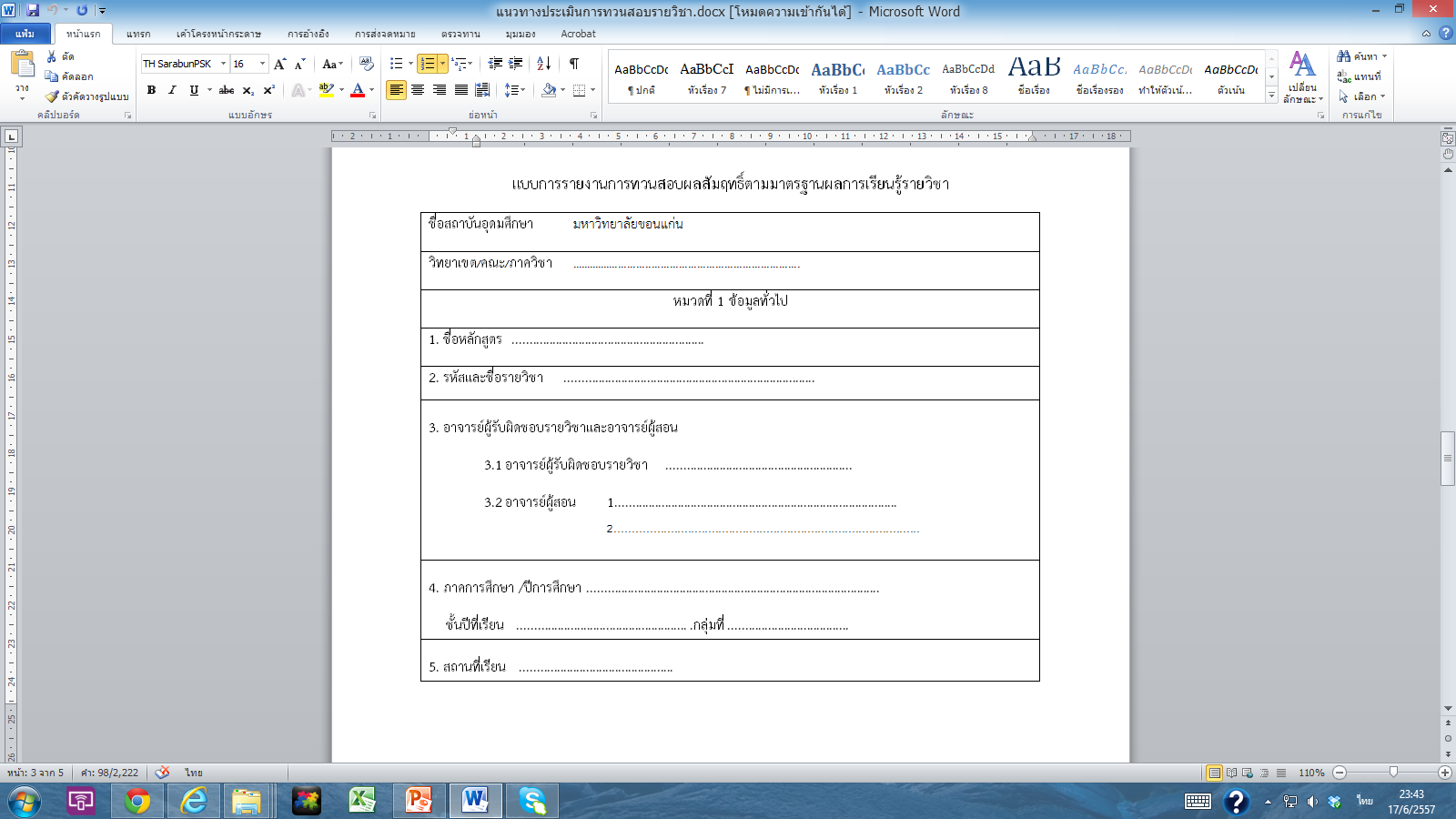 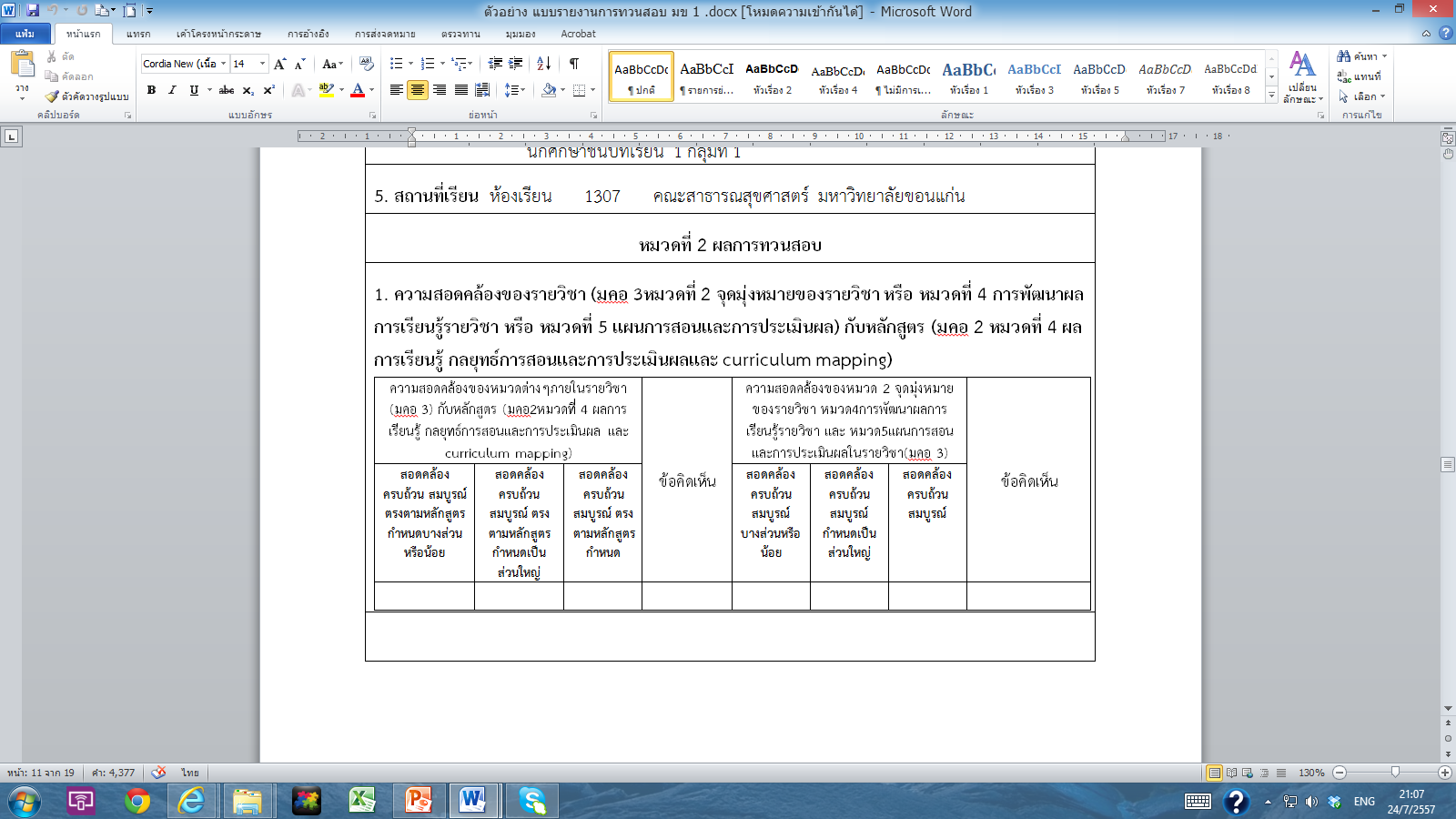 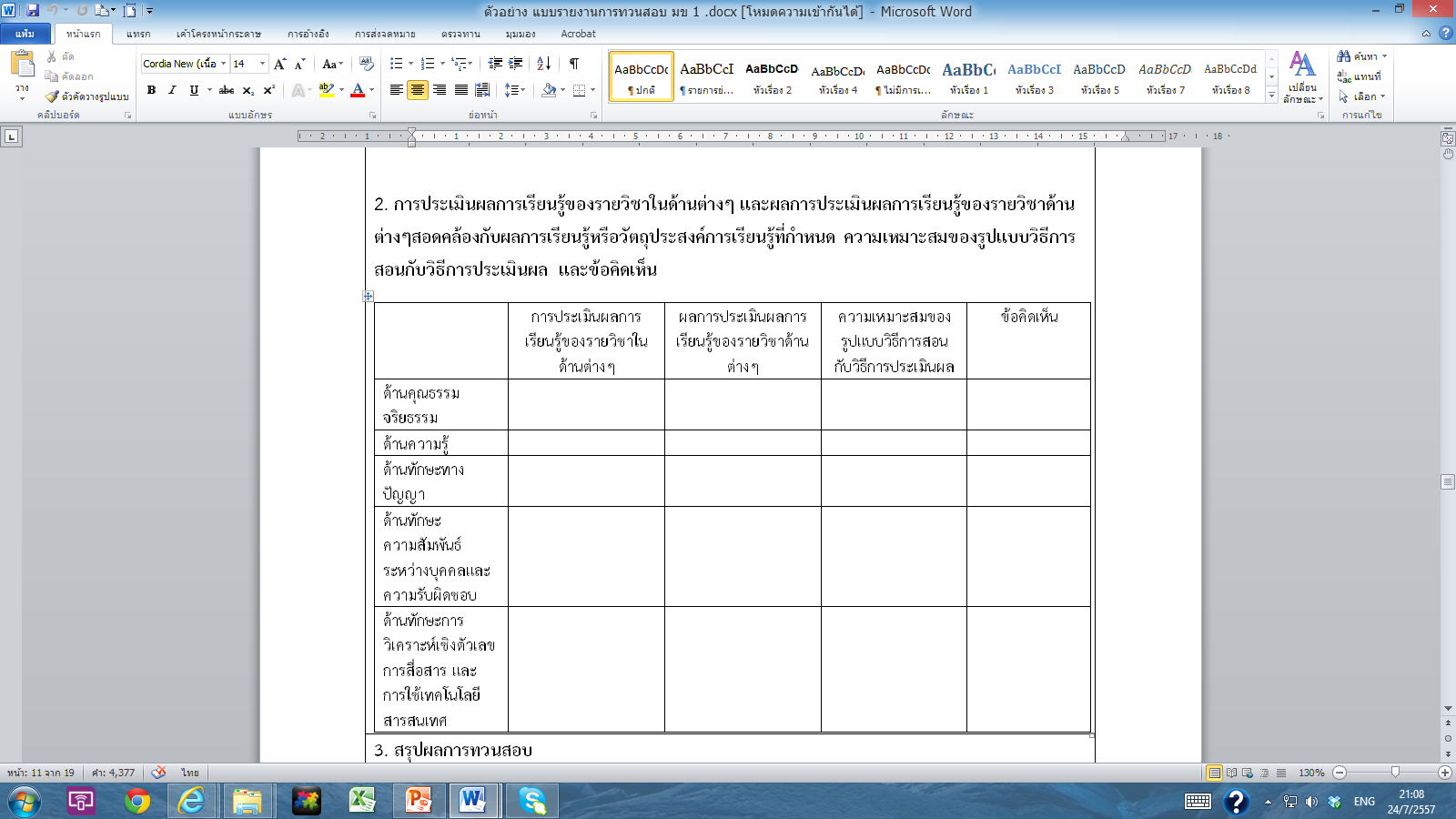 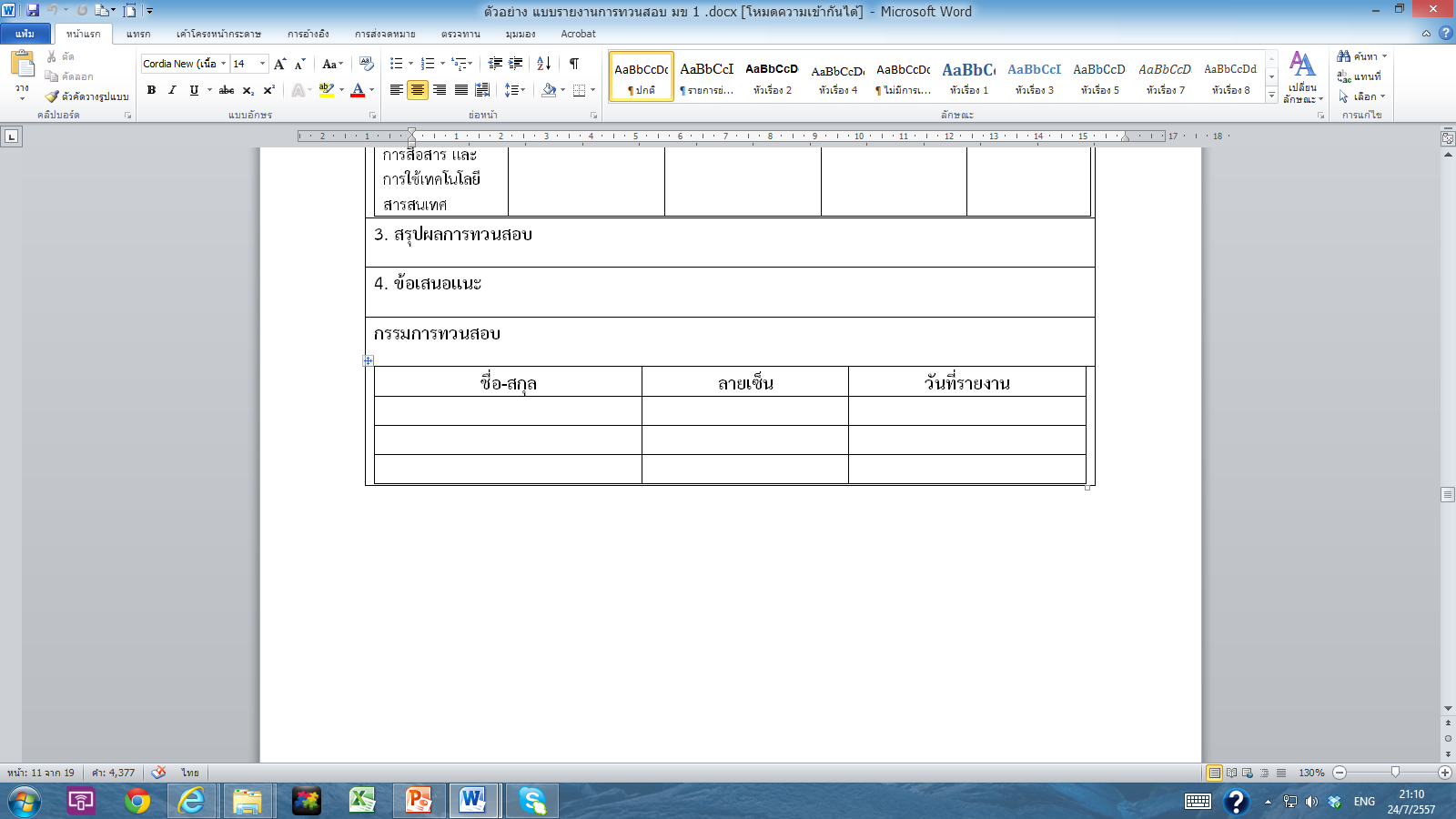 การถอดบทเรียนจากกิจกรรมแลกเปลี่ยนเรียนรู้ (KM)ประเด็นความรู้ด้านการวิจัยจากการจัดกิจกรรมอบรมและแลกเปลี่ยนเรียนรู้ด้านการวิจัย ระหว่างคณาจารย์คณะวิทยาศาสตร์และเทคโนโลยีและผู้ทรงคุณวุฒิ เพื่อค้นหาแนวปฏิบัติที่ดีด้านการเขียนโครงการวิจัยและพัฒนาผลงานวิจัย เมื่อวันที่ 26 พฤษภาคม 2558 ในโครงการเพิ่มศักยภาพคณาจารย์ด้านวิชาการและวิจัย สามารถรวบรวมความรู้ทั้งหมดนำมาถอดบทเรียนได้ 2 ประเด็น ดังต่อไปนี้ประเด็นความรู้ที่ 1เทคนิคการเขียนแบบเสนอโครงการวิจัยเพื่อขอรับทุนสนับสนุนจากหน่วยงานภายนอกโดย รองศาสตราจารย์วิสุทธิ์  ใบไม้ประธานโครงการวิจัยความหลากหลายทางชีวภาพในประเทศไทยเป้าหมายที่สำคัญของการทำวิจัยเพื่อท้องถิ่น	เพื่อได้ความรู้พื้นฐานของชุมชนท้องถิ่นในหลายมิติ อาทิ ประวัติศาสตร์ ภูมิศาสตร์ ศิลปวัฒนธรรม และภูมิปัญญาท้องถิ่น ที่เชื่อมโยงกับเศรษฐกิจ สังคม และสิ่งแวดล้อม ผสมผสานข้อมูลพื้นที่กับการวิเคราะห์ทางด้านวิทยาศาสตร์และเทคโนโลยีตามแนวคิดเทคโนโลยีนิเวศ เพื่อใช้ประโยชน์ในการวางแผนการพัฒนาท้องถิ่นอย่างยั่งยืนการวิจัยที่มีคุณภาพ	ต้องมีการเรียนรู้จากการสังเกตเพื่อให้ได้ข้อมูลจริง มีการเรียนรู้ทั้งด้านบวกและด้านลบของประสบการณ์การทำวิจัย และมีการถอดบทเรียนออกมา ซึ่งบทเรียนที่ดีปละมีประโยชน์ได้มาจากการจดบันทึกข้อมูลรอบด้านที่เราพบเห็น ซึ่งจะเป็นประโยชน์ทั้งโดยตรงและโดยอ้อม ทำให้ผู้วิจัยสามารถคิด หาคำตอบ/คำถามที่ดี โดยเฉพาะการสังเกตเหตุการณ์หรือสิ่งที่ผิดปกติไปจากเดิมคุณลักษณะของนักวิจัยที่ดีในด้านการอ่าน การฟังและการคิด1. การอ่านอย่างมีสมาธิและคิดตาม ทำให้มีความเห็นที่เหมือนหรือเห็นต่าง ซึ่งเป็นการสร้างสรรค์ปัญญา2. การฟังที่ดีจากการสนทนา/เสวนาอย่างใช้ปัญญา จะทำให้เกิดการเห็นเหมือนหรือเห็นต่างในบางประเด็น ซึ่งจะเป็นคำถามที่ต้องการคำตอย หรือกลายเป็นโจทย์ที่บังเกิดขึ้นมาได้ในทันที ที่สำคัญผู้ฟังต้องฟังด้วยใจที่เปิดกว้างและเป็นกลาง3. การคิด เป็นการสร้างปัญญา ซึ่งต้องคิดทั้งด้านที่เห็นเหมือนและด้านที่เห็นต่าง และมีความเชื่อมโยงกับข้อมูลที่ได้จากการอ่านและการฟังควบคู่กัน เพื่อให้เกิดพลังความคิดสร้างสรรค์ที่สมดุลผลผลิตที่ได้จากการเรียนรู้จากการอ่าน การฟัง และการคิด	กระบวนการสื่อสารความรู้และความคิดที่ได้มาจากการอ่านและการฟัง รวมทั้งสิ่งที่ค้นพบจากการวิจัย จะออกมาในรูปแบบของหนังสือ เอกสารวิชาการ การบรรยาย และการสนทนา กลายเป็นผลผลิตจากการเรียนรู้ที่มีความสัมพันธ์เชื่อมโยงกับความรู้และความคิดเห็นของผู้อื่น ดังนั้น การเขียน จึงเป็นสิ่งสำคัญที่จะมีการบันทึกไว้ในประวัติศาสตร์การเขียนข้อเสนอโครงการวิจัยที่ดีโดยเน้นการอ่าน การคิด การเขียน	การตรวจสอบเอกสารที่เชื่อมโยงกับโจทย์วิจัยที่ผู้วิจัยจะนำไปใช้ในการเขียนบทนำและวิจารณ์ผล จะเน้นประเด็นที่สำคัญดังต่อไปนี้1. ที่มาและขอบเขตของปัญหา ที่แสดงแหล่งข้อมูลอ้างอิงที่ถูกต้องและครบถ้วน2. ให้เหตุผลการใช้วิธีการในงานวิจัยที่มีขัอมูลอ้างอิง โดยอาจเตรียมวางแผนหรือทำตารางข้อมูลไว้ล่วงหน้าและบันทึกข้อมูลให้ละเอียด ถูกต้อง และครบถ้วน3. ระบุผลที่คาดว่าจะได้รับเพื่อจูงใจให้ผู้อ่านได้ติดตามผลการศึกษาของเราตั้งแต่ต้นจนจบ ซึ่งมีความสำคัญมากเพื่อชี้ให้เห็นผลจากการค้นพบในงานวิจัยเรื่องนี้4. บรรณานุกรมต้องเขียนให้ชัดเจน ถูกต้อง และครบถ้วนการบันทึกข้อมูล การเก็บตัวอย่าง1. จดบันทึกข้อมูลทุกอย่างที่พบเห็นอย่างละเอียด รวมทั้งบันทึกภาพเหตุการณ์ที่พบและภาพกิจกรรมทำวิจัยในห้องทดลองหรือในภาคสนาม ซึ่งอาจมีความสำคัญและเป็นโจทย์วิจัยใหม่ๆ2. การวิจัยที่ดีและมีคุณค่าควรแสวงหาความต่างที่เกิดจากปรากฏการณ์ในสภาพธรรมชาติหรือในการทดลอง3. ต้องทำวิจัยตามเวลาและสถานที่ที่เสนอไว้ในข้อเสนอโครงกรวิจัย อาจขยายพื้นที่ตามความเหมาะสมเพื่อเปรียบเทียบความเหมือนหรือความต่าง4. การออกเก็บตัวอย่างหรือการเก็บข้อมูลในภาคสนามหรือในพื้นที่เป้าหมาย ถ้าไม่ได้ตัวอย่างตามที่คาดหวังไว้ ต้องเก็บข้อมูลสภาพแวดล้อมทั้งทางกายภาพและทางชีวภาพ เพื่อนำมาประกอบคำอธิบายซึ่งอาจจะพบปรากฏการณ์ใหม่ๆ ในพื้นที่ศึกษาได้5. ถ้าการวิจัยไม่สามารถดำเนินการได้ตามแผนที่วางไว้ ต้องมีการอธิบายถึงปัญหาและอุปสรรคประเด็นความรู้ที่ 2แนวคิดเกี่ยวกับการทำวิจัยเชิงวิทยาศาสตร์เพื่อประกอบการขอตำแหน่งทางวิชาการโดย รองศาสตราจารย์ ดร. สาธิต โกวิทวทีคณบดีคณะวิทยาศาสตร์และเทคโนโลยี  มหาวิทยาลัยราชภัฏบ้านสมเด็จเจ้าพระยาเอกสารที่ใช้ในการหาความรู้เริ่มต้น1. ประกาศ คณะกรรมการข้าราชการพลเรือนในสถาบันอุดมศึกษา (ก.พ.อ.)		- ฉบับที่ ๒ พ.ศ. ๒๕๕๐ ถึง ฉบับที่ ๑๐ พ.ศ. ๒๕๕๖ (รวม ๙ ฉบับ)		- เรื่อง หลักเกณฑ์การพิจารณาวารสารทางวิชาการสำหรับเผยแพร่ฯ พ.ศ. ๒๕๕๖ 2. แบบประเมินผลการสอน		- แบบประเมินผลการสอน		- แบบประเมินเอกสารประกอบการสอน / เอกสารคำสอน3. แบบประเมินผลงานวิชาการ		- แบบประเมินคุณภาพตำรา / หนังสือ		- แบบประเมินคุณภาพงานวิจัย		- แบบประเมินบทความทางวิชาการ4. ข้อบังคับมหาวิทยาลัยราชภัฏ5. แบบ ก.พ.อ. 03 (ฉบับที่ ๙ พ.ศ. ๒๕๕๖)การแต่งตั้งอาจารย์ประจำให้ดำรงตำแหน่งทางวิชาการโดยวิธีปกติมีการประเมินใน 4 หัวข้อหลัก คือคุณสมบัติเฉพาะตำแหน่งผลการสอนผลงานทางวิชาการ	4. จริยธรรมและจรรยาบรรณทางวิชาการ1) ต้องมีความซื่อสัตย์ทางวิชาการ ไม่นำผลงานของผู้อื่นมาเป็นผลงานของตนเองและไม่ลอกเลียนผลงานของผู้อื่น รวมทั้งไม่นำผลงานของตนเองในเรื่องเดียวกันไปเผยแพร่ในวารสารวิชาการมากกว่าหนึ่งฉบับ ในลักษณะที่จะทำให้เข้าใจผิดว่าเป็นผลงานใหม่2) ต้องให้เกียรติและอ้างถึงบุคคลหรือแหล่งที่มาของข้อมูลที่นำมาใช้ในผลงานทางวิชาการของตนเองและแสดงหลักฐานของการค้นคว้า3) ต้องไม่คำนึงถึงผลประโยชน์ทางวิชาการจนละเลยหรือละเมิดสิทธิส่วนบุคคลและผู้อื่นและสิทธิมนุษยชน4) ผลงานทางวิชาการต้องได้มาจากการศึกษาโดยใช้หลักวิชาการเป็นเกณฑ์ ไม่มีอคติมาเกี่ยวข้อง และเสนอผลงานตามความเป็นจริง ไม่จงใจเบี่ยงเบนผลการวิจัยโดยหวังผลประโยชน์ส่วนตัว หรือต้องการสร้างความเสียหายแก่ผู้อื่น และเสนอผลงานตามความเป็นจริงไม่ขยายข้อค้นพบโดยปราศจากการตรวจสอบยืนยันในทางวิชาการ5) ต้องนำผลงานไปใช้ประโยชน์ในทางที่ชอบธรรมและชอบด้วยกฎหมายขั้นตอนการแต่งตั้งให้ดำรงตำแหน่งผู้ช่วยศาสตราจารย์และรองศาสตราจารย์ที่เกี่ยวข้องกับผู้ขอประเมิน1. การนำส่งข้อมูลโดยผู้ขอประเมินจะต้องนำส่งข้อมูลให้คณะวิชาเสนอชื่อผลงาน และแบบ ก.พ.อ. ๐3 จากนั้นหน่วยงานที่ดูแลรับผิดชอบจะเสนอคณะกรรมการพิจารณาตำแหน่งทางวิชาการเพื่อประเมินผลการสอนโดยแต่งตั้งคณะอนุกรรมการตามความเหมาะสม2. การสอบสอนผู้ขอประเมินจะต้องผ่านกระบวนการสอบสอนจากคณะกรรมการที่ได้รับการแต่งตั้ง ประกอบด้วยผู้ทรงคุณวุฒิ จำนวน 3-4 คน จากบัญชีรายชื่อผู้ทรงคุณวุฒิที่ ก.พ.อ. กำหนด3. การปรับปรุงแก้ไข (บางกรณี)เมื่อผู้ขอประเมินได้ผ่านกระบวนสอบสนอนแล้ว ผู้ที่มีหน้าที่รับผิดชอบจะทำเรื่องเสนอต่อสภามหาวิทยาลัยฯ พิจารณาอนุมัติให้อธิการบดีออกคำสั่งแต่งตั้ง และแจ้งให้ ก.พ.อ. ทราบภายใน ๓๐ วันก.พ.อ. ๐3 (ฉบับที่ 9) พ.ศ. 2556 ที่เกี่ยวข้องกับผลงานวิจัยส่วนที่ 1 : แบบประวัติส่วนตัวและผลงานทางวิชาการ		3.2 งานวิจัย (โปรดระบุเรื่องที่ทำการวิจัย และระยะเวลาที่ใช้ในแต่ละโครงการ)			4.1.1 ผลงานวิจัย (ขอ ผศ.)			4.2.1 ผลงานวิจัย (ขอ รศ.)			4.3.1 ผลงานวิจัย (ขอ ศ.)ส่วนที่ 2 : แบบประเมินคุณสมบัติโดยผู้บังคับบัญชาส่วนที่ 3 : แบบประเมินการสอนส่วนที่ 4 : แบบประเมินผลงานทางวิชาการส่วนที่ 5 : มติสภาสถาบันอุดมศึกษาลักษณะการมีส่วนร่วมในผลงานทางวิชาการ1. ผลงานทางวิชาการที่เสนอขอต้องเป็นเจ้าของและเป็นผู้ดำเนินการเองทั้งหมด (ผู้วิจัยคนเดียว)2. ถ้าเป็นงานที่ผู้ขอมีส่วนร่วม ผู้ขอต้องมีส่วนร่วมไม่น้อยกว่าร้อยละ 50 และต้องเป็นผู้ดำเนินการหลักในเรื่องนั้น3. ถ้าเป็นงานที่ผู้ขอมีส่วนร่วม ผู้ขอต้องมีส่วนร่วมไม่น้อยกว่าร้อยละ 50 และต้องเป็นผู้ดำเนินการหลักในเรื่องนั้น และต้องมีผลงานวิจัยอีกหลายเรื่องที่เกี่ยวเนื่องสอดคล้องกัน ซึ่งแสดงปริมาณผลงานวิจัยรวมกันแล้วเทียบได้ไม่น้อยกว่าร้อยละ 50 ของผลงานวิจัยหนึ่งเรื่อง4. ในกรณีงานวิจัยเป็นชุดโครงการ RESEARCH PROGRAM ผู้ขอจะต้องเป็นผู้ดำเนินการหลักในบางโครงการ (ของชุดโครงการนั้น) อย่างน้อย 1 เรื่อง และมีปริมาณผลงานรวมแล้วไม่น้อยกว่าร้อยละ 505. ในกรณีงานวิจัยที่ดำเนินการเป็นชุดต่อเนื่องกัน ผู้ขอจะต้องเป็นผู้ดำเนินการหลักและมีปริมาณผลงานรวมแล้วไม่น้อยกว่าร้อยละ 506. แนวปฏิบัติเกี่ยวกับการลงนามรับรองการมีส่วนในผลงานวิชาการว่า หากมีการเสนอผลงานทางวิชาการที่มีผู้ร่วมงานหลายคน จะต้องให้ผู้ร่วมงานทุกคนลงนามรับรองว่า แต่ละคนมีส่วนร่วมในผลงานเรื่องนั้นร้อยละเท่าใด รวมทั้งระบุบทบาทหน้าที่และความรับผิดชอบในผลงานนั้น (ลงนามแล้วเปลี่ยนแปลงไม่ได้)การประเมินคุณภาพงานวิจัยส่วนที่ 1 ลักษณะทิศทางของงานวิจัยงานวิจัยต้องมีทิศทางตามกรณีใดกรณีหนึ่งหรือหลายกรณีตามความเหมาะสมของแต่ละสาขาวิชา จึงถือว่าผ่านตามเกณฑ์ลักษณะทิศทาง1.1 สอดคล้องกับศักยภาพหรือทรัพยากรของแต่ละพื้นที่ เพื่อก่อให้เกิดประโยชน์และการพัฒนาประเทศในด้านต่าง ๆ1.2 เพื่อให้รู้เท่าทันกับการเปลี่ยนแปลงของบริบทโลก1.3 เพื่อความสามารถในการแข่งขันของประเทศ1.4 พัฒนาและส่งเสริมชุมชนหรือสังคมให้มีความเข้มแข็ง1.5 ก่อให้เกิดประโยชน์ต่อวงวิชาการส่วนที่ ๒2 ลักษณะคุณภาพของงานวิจัยและบทความวิจัยเกณฑ์การประเมินคุณภาพในแต่ละรายการประเมินของงานวิจัยรายการการประเมิน (ระดับพอใช้ ระดับดี ระดับดีมาก ระดับดีเด่น)1. ความชัดเจนของปัญหาการวิจัย เหตุผลที่ต้องทำวิจัย ความเกี่ยวข้องของปัญหาการวิจัยกับสภาพปัจจุบัน และสาขาวิชาที่ขอกำหนดตำแหน่งทางวิชาการ2. ความชัดเจนของวัตถุประสงค์ของการวิจัยและความสอดคล้องของวัตถุประสงค์กับปัญหาการวิจัย3. การทบทวนวรรณกรรมที่เกี่ยวข้องครอบคลุมแนวคิด ทฤษฎีและมีความเชื่อมโยงกับหัวข้อการวิจัยและงานวิจัยที่เกี่ยวข้อง4. ความเหมาะสมของวิธีการดำเนินการวิจัย ประกอบด้วย วิธีการวิจัย การวิจัย เครื่องมือวิจัย เทคนิคการวิจัย การเลือกประชากร และกลุ่มตัวอย่าง การวิเคราะห์และสังเคราะห์ข้อมูล ฯลฯ ซึ่งมีความเกี่ยวข้องกับวัตถุประสงค์ของการวิจัย5. ความสามารถในการเสนอผลการวิจัย ประกอบด้วย ลำดับขั้นตอนในการเสนอผล ความชัดเจนของการเสนอผลในรูปแบบตาราง กราฟ รูปภาพ ฯลฯ ที่เหมาะสม และสอดคล้องกับวัตถุประสงค์ของการวิจัย6. ความสามารถในการสรุป อภิปรายและข้อเสนอแนะ ประกอบด้วย ความสามารถในการสรุปผลการวิจัย ความสมเหตุสมผลในการอภิปรายผลและการนำผลการวิจัยไปประยุกต์ใช้ รวมทั้งการเสนอแนะงานวิจัยที่เกี่ยวข้องที่ควรทำต่อไปในอนาคต7. ความถูกต้องของภาษาที่ใช้เขียนตามหลักไวยากรณ์ของภาษานั้นๆ รวมทั้งความถูกต้องของการอ้างอิงและบรรณานุกรม8. ความสามารถในการถ่ายทอดงานวิจัยไปสู่การนำเสนอ “บทความวิจัย” ที่ถูกต้อง ชัดเจน ครบถ้วน และได้รับการเผยแพร่ไปอย่างกว้างขวาง9. ผลการวิจัยก่อให้เกิดความก้าวหน้าทางวิชาการ หรือเป็นประโยชน์ทางวิชาการ หรือนำไปประยุกต์ใช้ได้ระดับคุณภาพของงานวิจัยระดับดีเป็นงานวิจัยที่มีกระบวนการวิจัยทุกขั้นตอนถูกต้องเหมาะสมในระเบียบวิธีวิจัย ซึ่งแสดงให้เห็นถึงความก้าวหน้าทางวิชาการหรือนำไปประยุกต์ได้ระดับดีมาก ใช้เกณฑ์เดียวกับระดับดี และต้อง- เป็นผลงานที่แสดงถึงการวิเคราะห์และนำเสนอผลเป็นความรู้ใหม่ที่ลึกซึ้งกว่างานเดิมที่เคยมีผู้ศึกษาแล้ว- เป็นประโยชน์ด้านวิชาการอย่างกว้างขวางหรือสามารถนำไปประยุกต์ได้อย่างแพร่หลายระดับดีเด่น ใช้เกณฑ์เดียวกับระดับดีมาก และต้อง- เป็นผลงานบุกเบิกที่มีคุณค่ายิ่ง และมีการสังเคราะห์อย่างลึกซึ้งจนทำให้เป็นการสร้างองค์ความรู้ใหม่ (Body of Knowledge) ในเรื่องใดเรื่องหนึ่ง ทำให้เกิดความก้าวหน้าทางวิชาการอย่างชัดเจน- เป็นที่ยอมรับและได้รับการอ้างอิงถึงอย่างกว้างขวางในวงวิชาการหรือวิชาชีพที่เกี่ยวข้องในระดับชาติ และ/หรือระดับนานาชาติประเภทของผู้นิพนธ์ (Authors)ผู้นิพนธ์ คือ ผู้ที่มีส่วนร่วมในเชิงปัญญาอย่างสำคัญในผลงาน สามารถแบ่งประเภทของผู้นิพนธ์ได้ดังนี้1. Ghost author คือ ผู้ที่มีคุณสมบัติเป็นผู้นิพนธ์ แต่ไม่มีชื่อเป็นผู้นิพนธ์ อาจเป็นการถูกขโมยผลงานโดยผู้ร่วมงานหรือผู้อื่น หรือเป็นการสมยอม เช่น ผู้รับจ้างทำงานวิจัยและเขียนบทความ เป็นต้น2. Gift author, Guest author หรือ Honorary author คือ ผู้ที่ไม่ได้มีคุณสมบัติเป็นผู้นิพนธ์แต่ได้ชื่อเป็นผู้นิพนธ์ เช่น ประธานสาขา อาจารย์อาวุโส นักวิจัยที่มีชื่อเสียง เจ้าของเงินทุนวิจัย เป็นต้น3. Senior author หรือ Corresponding author คือ ผู้ที่ทำหน้าที่ประสานงานกับผู้ร่วมนิพนธ์อื่น ๆ ในการเตรียมต้นฉบับบทความ หรือส่งบทความเพื่อตีพิมพ์ และประสานงานในการตอบสนองต่อข้อคำถาม ข้อวิจารณ์จากประชาคม4. First author (ผู้นิพนธ์ชื่อแรก) ในหลาย ๆ สาขา ชื่อแรกจะถือว่าเป็นผู้ที่มีส่วนมากที่สุดในผลงาน แต่ก็ไม่ได้เป็นที่ยอมรับกับเช่นนั้นเสมอไป5. Co-author (ผู้นิพนธ์ร่วม) คือ ผู้นิพนธ์อื่นที่ไม่ใช่ผู้นิพนธ์หลัก6. Contributorship คือ การชี้แจงบทบาทของผู้นิพนธ์แต่ละคนเพื่อแสดงความโปร่งใส (เป็นข้อกำหนดของบางวารสาร)องค์ประกอบของผู้นิพนธ์องค์ประกอบของผู้นิพนธ์ตามข้อตกลงของ : International Committee of Medical Journal Editors (ICMJE) มีดังนี้1. มีส่วนร่วมในการสร้างโจทย์วิจัยและวางแผนการวิจัย เก็บข้อมูล หรือวิเคราะห์และแปลความหมายข้อมูล2. มีส่วนร่วมในการเขียนหรือตรวจสอบบทความวิจัยอย่างมีส่วนร่วมในเชิงปัญญาของเนื้อหางาน (ไม่ใช้การตรวจเฉพาะภาษาหรือรูปแบบ)3. ได้อ่านและรับรองต้นฉบับบทความสุดท้ายก่อนส่งไปตีพิมพ์สำหรับผู้ที่มีองค์ประกอบไม่ครบถ้วนทั้ง 3 ข้อนี้ ไม่สมควรมีชื่อเป็นผู้นิพนธ์ ส่วนผู้ที่มีส่วนเกี่ยวกับความช่วยเหลือด้านเทคนิค การเงิน ทรัพยากร การตรวจสอบภาพและไวยากรณ์ อาจมีชื่ออยู่ในกิตติกรรมประกาศแทนความเป็นผู้นิพนธ์ (Authorship)1. ผู้วิจัยทุกคนควรจะคุยอย่างตรงไปตรงมาตั้งแต่ก่อนเริ่มลงมือทำวิจัยถึงหน้าที่แต่ละคน และจะมีบทความออกมาจากงานวิจัยกี่บทความ2. ควรตกลงกันก่อนการเขียนงานวิจัย ถึงลำดับชื่อของผู้นิพนธ์จะเป็นอย่างไร จะใช้หลักใดในการกำหนดลำดับ และผู้ใดเป็น corresponding author3. การเปลี่ยนแปลงแก้ไขผู้แต่งทุกประเภท ควรได้รับความยินยอมจากผู้นิพนธ์ร่วมทั้งหมดการถอดประสบการณ์แนวทางการจัดการเรียนการสอนและการวิจัยจากการนำองค์ความรู้ที่ได้จากการถอดบทเรียนนำมาปรับใช้ในการปฏิบัติงานจากการจัดกิจกรรมแลกเปลี่ยนเรียนรู้ด้านการจัดการเรียนการสอนและการวิจัย ในโครงการพัฒนาบุคลากร คณะวิทยาศาสตร์และเทคโนโลยี ระหว่างวันที่ 18-20 เมษายน 2559 ณ ภูริมาศ บีช โฮเท็ล แอนด์ สปา จังหวัดระยอง สามารถรวบรวมองค์ความรู้ที่เป็นแนวทางพัฒนาการจัดการเรียนการสอนและการวิจัย ซึ่งนำมาถอดประสบการณ์ได้ดังต่อไปนี้1. ด้านการเรียนการสอน	1.1 มาตรฐานผลการเรียนรู้ด้านคุณธรรมจริยธรรมในส่วนพฤติกรรมความรับผิดชอบของนักศึกษาผู้เข้าร่วมแลกเปลี่ยนประสบการณ์ผศ.สายพิณ  แก้วชินดวงดร.หัทญา  เนตยารักษ์ดร.อัญชลี  นิลสุวรรณดร.ธัชชา  รัมมะศักดิ์ผศ.ดร.ขวัญชัย  คูเจริญไพศาลดร.วชิราภรณ์  ฟูนันดร.ธัชชัย  ปุษยนาวินอ.เปมิกา  ขำวีระ		1) แนวคิดในการถอดประสบการณ์เพื่อกำหนดแนวการปฏิบัติงานการส่งเสริมสนับสนุนพฤติกรรมความรับผิดชอบต่อตนเองและผู้อื่นผ่านกระบวนการจัดการเรียนการสอน		2) แนวการปฏิบัติที่นำไปใช้			- จัดกิจกรรมการเรียนการสอนในภาคปฏิบัติ โดยการมอบหมายงานให้นักศึกษาร่วมกันรับผิดชอบในกลุ่มย่อย			- มอบหมายงานและประเมินผลงานของนักศึกษาเป็นรายบุคคล			- นักศึกษาที่ขาดความรับผิดชอบในงานที่ได้รับมอบหมาย จะถูกทำโทษโดยการให้ออกจากกลุ่มเดิมและทำงานชิ้นใหม่ทดแทน			- การประเมินผลงานร่วมกันระหว่างอาจารย์ผู้สอนและนักศึกษา ทั้งงานเดี่ยวและงานกลุ่ม		3) ผลที่เกิดขึ้นจากการปฏิบัติตามข้อ 2)			- นักศึกษาได้ทำกิจกรรมในชั้นเรียนในภาคปฏิบัติทั้งงานเดี่ยวและงานกลุ่ม และมีส่วนร่วมกับอาจารย์ผู้สอนในการประเมินผลงานของตนเองและเพื่อนร่วมชั้นเรียน			- นักศึกษามีความกระตือรือร้นในการขวนขวายหาความรู้และเข้าร่วมกิจกรรมเพิ่มขึ้น		4) ปัญหา/อุปสรรคที่เกิดขึ้น			- ยังคงมีนักศึกษาที่ยังไม่ใส่ใจในความรับผิดชอบต่องานที่ได้รับมอบหมายจากอาจารย์ผู้สอน		5) ข้อคิดเห็น/ข้อเสนอแนะเพิ่มเติม			- หามาตรการหรือสิ่งจูงใจ เพื่อกระตุ้นการมีส่วนร่วมในการทำกิจกรรมในชั้นเรียน	1.2 มาตรฐานผลการเรียนรู้ด้านคุณธรรมจริยธรรมในส่วนพฤติกรรมความซื่อสัตย์สุจริตของนักศึกษาผู้เข้าร่วมแลกเปลี่ยนประสบการณ์ดร.คงเอก  ศิริงามอ.ศศิพร  รัตนสุวรรณ์อ.ชุติมา  สังคะหะอ.รุจิรัศม์  มุตธิกุลดร.จักรพงษ์  หรั่งเจริญอ.นราศักดิ์  บุญมีอ.เติมยศ  เสนีวงศ์ ณ อยุธยาผศ.ดร.ชาญเวทย์  อิงคเวทย์อ.พิชย์ชัย  ทองนวรัตน์อ.กานต์นัฏฐา  เนื่องหนุนสพญ.ดร.กังสดาล  สมวงษ์อินทร์		1) แนวคิดในการถอดประสบการณ์เพื่อกำหนดแนวการปฏิบัติงานการควบคุมพฤติกรรมการทุจริตการสอบของนักศึกษา		2) แนวการปฏิบัติที่นำไปใช้			- กำกับการสอบอย่างเข้มงวดและเอาใจใส่กับนักศึกษาที่เคยมีประวัติในการทุจริตการสอบ ได้แก่ การเดินตรวจตราในขณะที่มีการสอบ การยืนในมุมที่สามารถสอดส่องพฤติกรรมการสอบของนักศึกษาได้อย่างทั่วถึง เช่น บริเวณมุมที่เป็นแนวทะแยงของห้องสอบ และด้านหลังห้อง เป็นต้น			- งดการใช้เครื่องมือสื่อสารทุกชนิดในห้องสอบ			- ออกข้อสอบหลายชุดและลดเวลาในการทำข้อสอบ			- จัดสอบแบบปากเปล่า และสอบโดยการเปิดหนังสือ		3) ผลที่เกิดขึ้นจากการปฏิบัติตามข้อ 2)			- อาจารย์สามารถสังเกตเห็นพฤติกรรมการลอกข้อสอบของนักศึกษา ซึ่งเป็นหลักฐานยืนยันการทุจริตการสอบ และนำไปยืนยันกับอาจารย์ผู้สอน			- นักศึกษาตั้งใจในการทำข้อสอบเนื่องจากมีเวลาน้อยลง			- สามารถวัดความรู้ของนักศึกษาในหัวข้อต่างๆ จากการให้นักศึกษานำเสนอโดยการสอบปากเปล่า		4) ปัญหา/อุปสรรคที่เกิดขึ้น			- นักศึกษาพัฒนารูปแบบการลอกข้อสอบโดยใช้สื่อเทคโนโลยี เช่น แอพพลิเคชันในโทรศัพท์มือถือ เข้ามาช่วย			- ขาดมาตรการบทลงโทษทางวินัยของนักศึกษาที่เด็ดขาดและเป็นรูปธรรม			- อาจารย์ที่กำกับการสอบไม่สามารถยืนยันและเอาผิดกับนักศึกษาที่ทุจริตการสอบได้ในบางกรณี เช่น อาจารย์ผู้ชายไม่สามารถค้นตัวนักศึกษาหญิงได้ เป็นต้น			- นักศึกษาขาดความสนใจและเอาใจใส่ในการติดตามบทเรียน ทำให้ไม่สามารถจดจำเนื้อหาในรายวิชาและไม่สามารถทำข้อสอบได้		5) ข้อคิดเห็น/ข้อเสนอแนะเพิ่มเติม- ชี้แจงระเบียบข้อบังคับและโทษทางวินัยแก่นักศึกษาในสัปดาห์แรกของการจัดการเรียนการสอน และทำบันทึกข้อตกลงร่วมกันระหว่างอาจารย์ผู้สอนและนักศึกษาถึงบทลงโทษที่จะได้รับ- ควรจัดให้มีกรรมการกำกับการสอบที่มีทั้งอาจารย์ผู้ชายและอาจารย์ผู้หญิงในห้องสอบเดียวกัน เพื่อให้สามารถตรวจค้นและยืนยันเอาผิดกับนักศึกษาที่ทุจริตการสอบ			- จัดให้มีการสอบย่อยหลายๆ ครั้ง เพื่อให้นักศึกษาได้ทบทวนบทเรียนอย่างต่อเนื่อง และลดปัญหาการทุจริตการสอบ	1.3 การทวนสอบผลสัมฤทธิ์ทางการเรียนของนักศึกษาผู้เข้าร่วมแลกเปลี่ยนประสบการณ์ดร.นพวรรณ  เชาว์ดำรงสกุลดร.ภัทรพร  ตัสโตผศ.สหชาติ  สรรพคุณดร.ปิณฑิรา  ตั้งศุภธวัชดร.พรสิน  สุภวาลย์อ.นวิน  ครุธวีร์อ.บุญชัย  อารีเอื้ออ.สิทธิพงศ์  พรอุดมทรัพย์ดร.มณฑป์กาญจน์  โพธิ์เจริญอ.พรหมปัญชา  พรหมมาหล้า		1) แนวคิดในการถอดประสบการณ์เพื่อกำหนดเพื่อกำหนดแนวการปฏิบัติงาน			การทวนสอบผลสัมฤทธิ์ทางการเรียนของนักศึกษาให้มีประสิทธิภาพ		2) แนวการปฏิบัติที่นำไปใช้			- ศึกษาเอกสารใน มคอ.2 เกี่ยวกับกระบวนการทวนสอบฯ ในระดับหลักสูตร			- แต่งตั้งคณะกรรมการทวนสอบระดับหลักสูตรโดยให้มีอาจารย์จากหลักสูตรอื่นเข้ามาร่วมในการดำเนินงาน			- จัดทำ มคอ.3 จัดการเรียนการสอน และประเมินผลการเรียนตามมาตรฐานการเรียนรู้ที่ระบุไว้ใน มคอ. 2			- ดำเนินการทวนสอบตามแนวทาง/วิธีการที่ได้ระบุไว้ใน มคอ.2 และจัดทำรายงานผลการทวนสอบฯ เพื่อประกอบการจัดทำ มคอ.5			- จัดทำ มคอ.5 ตามที่ได้มีการจัดการเรียนการสอนและการประเมินผลการเรียนที่ระบุไว้ใน มคอ.3 โดยนำผลการทวนสอบเข้าไปเป็นส่วนประกอบในการจัดทำ		3) ผลที่เกิดขึ้นจากการปฏิบัติตามข้อ 2)			- มีการทวนสอบฯ ในระดับรายวิชาของทุกหลักสูตรเป็นประจำทุกปีการศึกษา โดยคณะกรรมการทวนสอบฯ ที่ได้มีการแต่งตั้งขึ้น			-ข้อมูลผลการจัดการเรียนการสอนใน มคอ.5 มีความถูกต้องและสอดคล้องกับที่ระบุไว้ใน มคอ.3 เพิ่มมากขึ้น		4) ปัญหา/อุปสรรคที่เกิดขึ้น			- ขาดแบบแผน ขั้นตอน และกระบวนการในการทวนสอบฯ ทั้งในระดับรายวิชาและระดับหลักสูตรที่ถูกต้อง ซี่งส่วนใหญ่จะเป็นการทวนผลการวัดและประเมินผลรายวิชา		5) ข้อคิดเห็น/ข้อเสนอแนะเพิ่มเติม			- ควรจัดทำระบบกลไกการทวนสอบผลสัมฤทธิ์การเรียนรู้ทั้งในระดับรายวิชาและระดับหลักสูตร และให้เป็นส่วนหนึ่งของการประเมินผลการปฏิบัติงาน			- ควรนำผลการทวนสอบฯ ไปปรับปรุงการจัดการเรียนการอย่างเป็นรูปธรรม			- ควรแจ้งผลการทวนสอบฯ ให้นักศึกษาได้รับทราบในลักษณะของการประเมินย้อนกลับ2. การวิจัย	2.1 การเขียนข้อเสนอโครงการเพื่อให้ได้ทุนวิจัยผู้เข้าร่วมแลกเปลี่ยนประสบการณ์ผศ.ดร.สืบตระกูล  สุชาติดร.วรวดี  สุชัยยะดร.สุธาทิพย์  ทองเล่มผศ.ดร.สุชาดา  ไม้สนธ์ดร.เจษฎา  ประทุมสิทธิ์ดร.วุฒิชัย  แพงามอ.ณรงฤทธิ์  หล้าพันธ์อ.อาทิตย์  สารสมบูรณ์ผศ.วารุณี  เกิดแสง		1) แนวคิดในการถอดประสบการณ์เพื่อกำหนดแนวการปฏิบัติงานข้อควรคำนึงและแนวทางการเขียนข้อเสนอโครงการเพื่อขอรับทุนวิจัย		2) แนวการปฏิบัติที่นำไปใช้- กำหนดเป้าหมายของโครงการตามความถนัดของผู้วิจัยและตอบโจทย์ความต้องการของแหล่งทุน- คำนึงถึงวัตถุประสงค์ของโครงการ งบประมาณของแหล่งทุน และผลที่คาดว่าจะได้รับ ซึ่งจะแตกต่างกันออกไปในแต่ละแหล่งทุน เช่น ข้อกำหนดของผลงานการตีพิมพ์ ผลิตภัณฑ์ของผลงานวิจัย สิทธิบัตร เป็นต้น- แสวงหาความร่วมมือกับหน่วยงานภายนอกเพื่อให้เกิดองค์ความรู้ด้านการวิจัยที่หลากหลาย เช่น ความร่วมมือระหว่างมหาวิทยาลัย หน่วยงานสนับสนุนทุนวิจัย ภาคอุตสาหกรรม และชุมชน เช่น โครงการ SME โครงการส่งเสริมการวิจัยด้านความหลากหลายทางชีวภาพ เป็นต้น- เขียนรายละเอียดหัวข้อในโครงการวิจัยให้ชัดเจน ได้แก่ ชื่อเรื่องมีความกระชับและครอบคลุมถึงสิ่งที่ต้องการนำเสนอ บทนำมีการระบุถึงแหล่งอ้างอิงของที่มาของข้อมูลที่แสดงถึงปัญหาที่ทำการวิจัย ส่วนวิธีวิจัยนำเสนอเป็นแนวคิดและวางโครงให้ครอบคลุมในทุกประเด็นของขั้นตอนการดำเนินงาน		3) ผลที่เกิดขึ้นจากการปฏิบัติตามข้อ 2)- ได้โครงการวิจัยตามประเด็นยุทธศาสตร์และนโยบายของมหาวิทยาลัย- ได้โครงการวิจัยเชิงพื้นที่ไปสู่ชุมชน- ได้โครงการวิจัยร่วมกับภาคเอกชน ซึ่งเป็นการวิจัยและพัฒนาต่อยอดเพื่อใช้ประโยชน์เชิงพานิชย์ ก่อให้เกิดความร่วมมือด้านการวิจัยระหว่างคณะฯ และภาคอุตสาหกรรม ซึ่งสามารถนำไปใช้ให้เกิดประโยชน์ ได้แก่ ผู้ประกอบการ และ SME- มีผลงานทางด้านนวัตกรรม ได้แก่ อนุสิทธิบัตร- ผลงานวิจัยได้รับการตีพิมพ์ทั้งในระดับชาติและนานาชาติ		4) ปัญหา/อุปสรรคที่เกิดขึ้นความไม่สอดคล้องกันระหว่างการดำเนินการวิจัยและการตอบสนองของภาคอุตสาหกรรม เช่น ระหว่างการดำเนินการวิจัยนั้น นักวิจัยพบปัญหาและพยายามหาวิธีการแก้ปัญหา แต่ผู้ผลิตกลับมีการประชาสัมพันธ์ถึงผลิตภัณฑ์จากผลงานวิจัยที่ยังอยู่ในระหว่างดำเนินการ		5) ข้อคิดเห็น/ข้อเสนอแนะเพิ่มเติม- ควรมีการประชุมเพื่อหารือถึงแนวทางการแก้ไขปัญหาและอุปสรรคที่เกิดขึ้นจากการดำเนินการวิจัยระหว่างผู้วิจัยและผู้ผลิตในภาคอุตสาหกรรม - ขอคำปรึกษาจากผู้เชี่ยงชาญในสาขาวิชานั้นๆ เพื่อขอความช่วยเหลือในภาคทฤษฎี เพื่อนำไปประยุกต์ใช้ให้เกิดประสิทธิภาพ	2.2 การทำงานวิจัยเพื่อประกอบการขอตำแหน่งทางวิชาการผู้เข้าร่วมแลกเปลี่ยนประสบการณ์ผศ.พงศธร  กลุ่มสกุลอ.พนิดา  แสนประกอบอ.โฆษิต  ขวาของดร.วันทนา  ลีบ่อน้อยผศ.สาวิตรี  รุจิธนพาณิชอ.สาลินี  หนุจิตต์ดร.ธนัญญดา  บัวเผื่อนดร.เสาวลักษณ์  ชาญชัยฤกษ์อ.พรชนก  ชโลปกรณ์อ.เกศศิรินทร์  แสงมณี		1) แนวคิดในการถอดประสบการณ์เพื่อกำหนดแนวการปฏิบัติงาน			แนวทางการทำงานวิจัยเพื่อเข้าสู่ตำแหน่งทางวิชาการ		2) แนวการปฏิบัติที่นำไปใช้- คำนึงถึงความสอดคล้องของผลงานวิจัยที่จะนำไปใช้ให้เกิดประโยชน์ในการจัดการเรียนการสอน ได้แก่ หัวข้อ วัตถุประสงค์ และวิธีดำเนินการวิจัย- เขียนผลงานวิจัยให้มีความเชื่อมโยงกับรายวิชาที่มีการจัดการเรียนการสอน/ การจัดกิจกรรมพัฒนานักศึกษาในรายวิชาที่เกี่ยวข้อง โดยนำผลงานวิจัยไปอ้างอิงในเอกสารประกอบการสอน/เอกสารคำสอน หนังสือ หรือตำรา และเมื่อนำไปใช้ในรายวิชาจะต้องมีปรากฏใน มคอ. 3 ของรายวิชานั้นๆ			- หาแหล่งตีพิมพ์/เผยแพร่ผลงานวิจัย โดยเฉพาะในวารสารวิชาการระดับนานาชาติที่น่าเชื่อถือและมีมาตรฐานในระดับสากล- จัดทำรายงานผลการวิจัยฉบับสมบูรณ์เพื่อเสนอขอกำหนดตำแหน่ง และยื่นพร้อมผลงานวิจัยที่ได้รับการตีพิมพ์		3) ผลที่เกิดขึ้นจากการปฏิบัติตามข้อ 2)- ชื่อผลงานวิจัยมีความสอดคล้องกับสาขาวิชาต้นสังกัดที่ขอตำแหน่งทางวิชาการ- เนื้อหาของเอกสารประกอบการสอน/เอกสารคำสอน มีผลงานวิจัยเข้าไปเป็นส่วนหนึ่งของรายละเอียด และสามารถอ้างอิงข้อมูลได้- มีการตีพิมพ์เผยแพร่ผลงานวิจัยในวารสารวิชาการระดับชาติ/นานาชาติ ที่มี impact factor และไม่ติด Beall’s list		4) ปัญหา/อุปสรรคที่เกิดขึ้น			ไม่มี		5) ข้อคิดเห็น/ข้อเสนอแนะเพิ่มเติม			ไม่มีอ.ผศ.รศ.ศ.จบปริญญาตรีไม่น้อยกว่า 9 ปีเป็น ผศ. ไม่น้อยกว่า 3 ปีเป็น รศ. ไม่น้อยกว่า 2 ปีจบปริญญาโทไม่น้อยกว่า 5 ปีเป็น ผศ. ไม่น้อยกว่า 3 ปีเป็น รศ. ไม่น้อยกว่า 2 ปีจบปริญญาเอกไม่น้อยกว่า 2 ปีเป็น ผศ. ไม่น้อยกว่า 3 ปีเป็น รศ. ไม่น้อยกว่า 2 ปีเงื่อนไขผศ.รศ.ศ.1. ชั่วโมงสอนตามหลักสูตร1 วิชา เป็นอย่างน้อย1 วิชา เป็นอย่างน้อย1 วิชา เป็นอย่างน้อย2. ความสามารถในการสอนระดับชำนาญระดับชำนาญพิเศษระดับเชี่ยวชาญ3. การเสนอเอกสาร- ประกอบการสอน - ตามภาระงานสอน (คุณภาพดี) - ใช้ประกอบการสอนมาแล้ว- คำสอน - ตามภาระงานสอน (คุณภาพดี) - ใช้ประกอบการสอนมาแล้ว- คำสอน (ไม่ระบุ) - ตามภาระงานสอน (ไม่ระบุ) - ใช้ประกอบการสอนมาแล้ว4. การสอบสอนสอบสอบสอบเงื่อนไขผศ.รศ.ศ.1. ผลงานวิจัย หรือคุณภาพดี และเผยแพร่แล้ว หรือคุณภาพดี และเผยแพร่แล้ว และวิธีที่ 1 (1) ผลงานวิจัยคุณภาพดีมาก และเผยแพร่แล้ว และ (2) แต่งตำรา หรือหนังสือ มีคุณภาพดีมากและเผยแพร่แล้ววิธีที่ 2 (1) ผลงานวิจัย มีคุณภาพดีเด่น และเผยแพร่แล้ว หรือ (2) แต่งตำรา หรือหนังสือ คุณภาพดีเด่น และเผยแพร่แล้ว2. ผลงานแต่ง เรียบเรียง ผลงานทางวิชาการในลักษณะอื่น  ผลงานวิชาการรับใช้สังคมตำรา หนังสือ หรือบทความทางวิชาการ (คุณภาพดี) และเผยแพร่แล้วตำรา หนังสือ หรือบทความทางวิชาการ (คุณภาพดี) และเผยแพร่แล้ววิธีที่ 1 (1) ผลงานวิจัยคุณภาพดีมาก และเผยแพร่แล้ว และ (2) แต่งตำรา หรือหนังสือ มีคุณภาพดีมากและเผยแพร่แล้ววิธีที่ 2 (1) ผลงานวิจัย มีคุณภาพดีเด่น และเผยแพร่แล้ว หรือ (2) แต่งตำรา หรือหนังสือ คุณภาพดีเด่น และเผยแพร่แล้ว๓. ผลงานที่เพิ่มขึ้นมี หรือ ไม่มีมีมี